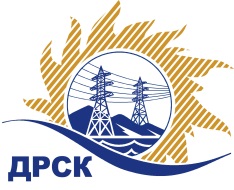 Акционерное общество«Дальневосточная распределительная сетевая  компания»ПРОТОКОЛпроцедуры вскрытия конвертов с заявками участников СПОСОБ И ПРЕДМЕТ ЗАКУПКИ: открытый электронный запрос предложений № 592103 на право заключения Договора на выполнение работ Чистка просеки ВЛ-35 кВ Коболдо - Огоджа 1, 2    для нужд филиала АО «ДРСК» «Амурские электрические сети» (закупка 34 раздела 1.1. ГКПЗ 2016 г.).Плановая стоимость: 2 219 000,0 руб. без учета НДС; 2 618 420,0 руб. с учетом НДСПРИСУТСТВОВАЛИ: постоянно действующая Закупочная комиссия 2-го уровня ВОПРОСЫ ЗАСЕДАНИЯ КОНКУРСНОЙ КОМИССИИ:В ходе проведения запроса предложений было получено 2 предложения, конверты с которыми были размещены в электронном виде на Торговой площадке Системы www.b2b-energo.ru.Вскрытие конвертов было осуществлено в электронном сейфе организатора запроса предложений на Торговой площадке Системы www.b2b-energo.ru автоматически.Дата и время начала процедуры вскрытия конвертов с предложениями участников: 08:00 московского времени 13.01.2016Место проведения процедуры вскрытия конвертов с предложениями участников: Торговая площадка Системы www.b2b-energo.ru. Всего сделано 2 ценовых ставки на ЭТП.В конвертах обнаружены предложения следующих участников запроса предложений:Ответственный секретарь Закупочной комиссии 2 уровня                                  М.Г.ЕлисееваЧувашова О.В.(416-2) 397-242№ 229/УР-Вг. Благовещенск13 января 2016 г.№Наименование участника и его адресПредмет заявки на участие в запросе предложений1ООО "ЭНЕРГОСПЕЦСТРОЙ" (676244, Россия, Амурская обл., г. Зея, мкр. Светлый, д. 57, кв. 37)Предложение: подано 11.01.2016 в 10:26
Цена: 2 618 420,00 руб. (цена без НДС: 2 219 000,00 руб.)2ООО "ДЭМ" (676450, Россия, Амурская область, г.Свободный, ул. Шатковская, 126)Предложение, подано 12.01.2016 в 02:46
Цена: 2 631 400,00 руб. (цена без НДС: 2 230 000,00 руб.)